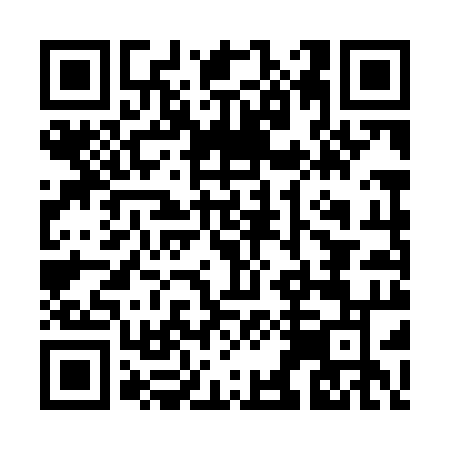 Ramadan times for Ablo Ser, PakistanMon 11 Mar 2024 - Wed 10 Apr 2024High Latitude Method: Angle Based RulePrayer Calculation Method: University of Islamic SciencesAsar Calculation Method: ShafiPrayer times provided by https://www.salahtimes.comDateDayFajrSuhurSunriseDhuhrAsrIftarMaghribIsha11Mon5:225:226:3912:353:596:326:327:4912Tue5:215:216:3812:353:596:336:337:5013Wed5:205:206:3712:353:596:336:337:5014Thu5:195:196:3612:353:596:346:347:5115Fri5:175:176:3512:343:596:346:347:5216Sat5:165:166:3412:344:006:356:357:5217Sun5:155:156:3212:344:006:356:357:5318Mon5:145:146:3112:334:006:366:367:5319Tue5:135:136:3012:334:006:366:367:5420Wed5:125:126:2912:334:006:376:377:5421Thu5:115:116:2812:324:006:376:377:5522Fri5:095:096:2712:324:006:386:387:5523Sat5:085:086:2612:324:006:386:387:5624Sun5:075:076:2512:324:006:396:397:5725Mon5:065:066:2412:314:006:396:397:5726Tue5:055:056:2312:314:006:406:407:5827Wed5:035:036:2112:313:596:406:407:5828Thu5:025:026:2012:303:596:416:417:5929Fri5:015:016:1912:303:596:416:418:0030Sat5:005:006:1812:303:596:426:428:0031Sun4:594:596:1712:293:596:426:428:011Mon4:574:576:1612:293:596:436:438:012Tue4:564:566:1512:293:596:436:438:023Wed4:554:556:1412:293:596:446:448:034Thu4:544:546:1312:283:596:446:448:035Fri4:534:536:1212:283:596:456:458:046Sat4:514:516:1112:283:586:456:458:057Sun4:504:506:0912:273:586:466:468:058Mon4:494:496:0812:273:586:466:468:069Tue4:484:486:0712:273:586:476:478:0610Wed4:474:476:0612:273:586:476:478:07